Nnọọ n’ụka Igbo AnglịkanSunday nke-mbu ka Epiphany gara.January 8th, 2023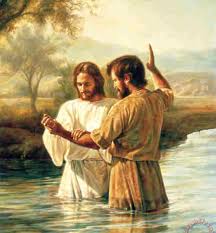 Gi onwe-gi bu Ọkparam M'huru n'anya, ihe-Gi dim ezi nma.Nnọọ n’ụka Igbo AnglịkanAnyị nwere obi ụtọ na ị họọrọ iji sonyere anyị n’ehihie a; anyị nwere olile anya na `ofufe nru a ga enyere gị aka ito eto na mmekọrịta gị na Chineke.Opening PrayerAbụ Mbata – Abu 65 - Kuyem ume, Chuku: (Breath on me breath of God)Stanza 1
Kuyem ume, Chuku:
Mejuem na ndu ohu,
Ka m’we hu ihe-Gi n’anya,
Neme kwa uche-Gi.
Stanza 2
Kuyem ume, Chuku,
Rue mgb’obim di ocha,
M’we nacho ihe I nacho,
Nogide nime Ya.
Stanza 3
Kuyem ume, Chuku,
Rue mgbe m’gabu nke-Gi;
Anu-arum nka we nenwu
Ka ihe nk’el’igwe.
Stanza 4
Kuyem ume, Chuku,
Ka m’ghar’inwu anwu,
Ma soro I di ndu zur’oke
Nke mgb’ebigh-ebi-Gi     Amen.Okwu Mmalite: Ka ha ra bu ndi nara ya ha ka onyere ike ibu umu Chineke (John 1:12)Ukochukwu:  M ga agozi Jehova na mgbe nileMmadu nile:  Mgbe nile ka otuto ya ga adi n’onu mUkochukwu:  Soonu m mee ka Jehova di ukwuMmadu nile:  Ka anyi bulikwaa aha ya elu n’otuUkochukwu:  Nke a bu ubochi Jehova meworoMmadu nile:  Anyi ga eteghari egwu onu, nurikwaa onu n’ime yaKọlekt Maka Idi Ocha Nke ObiMadu Nile k’ayi si:Chineke Nke pụrụ ime ihe nile, Gị Onye obi nile ghere oghe n'iru Gị, Onye mara ọchichọ nile, na Onye anādịgh-ezo ihe-nzuzo ọbụla n'anya-Gi; Sacha èchichè nke obi-ayị site n'ikuye-ume nke Mọ Nsọ Gị, ka ayị we hụ Gị n'anya nke-ọma, we bulie Aha Nsọ Gị ka o si kwesi; site na Kraist, bu Onye-nwe-ayị.  Amen.Mmadu Nile: Otuto Dịrị Chineke N'eluOtuto dịrị Chineke n'elu, udo dị kwa n'ụwa, obi-ọma n'ebe mmadụ nọ, Ayị nēto Gị, ayị nāgọzi Gị, ayị nāsọpụrụ Gị, ayị nēnye Gị otuto, ayị nēkele Gị ekele n'ihi otuto uku Gị, Onye-nwe-ayị Chineke, Eze nke elu-igwe, Chineke, bụ Nna Nke pụrụ ime ihe nile.    Onye-nwe-ayị, Jisus Kraist, bụ Ọkpara amụrụ nánị Gị; Onye-nwe-ayị Chineke, Nwa-atụrụ Chineke, Ọkpara nke Nna, Onye nēbupu nmehie nke ụwa, mere ayị ebere. Gị Onye nēbupu nmehie nke ụwa, mere ayị ebere. Gị Onye nēbupu nmehie nke ụwa, nara ekpere-ayị. Gị Onye nānọdụ ala n'aka-nri Chineke, bụ Nna, mere ayị ebere.    N'ihi na nanị Gị dị nsọ; nanị Gị bụ Onye-nwe-ayị; nanị Gi, Kraist, yere Mọ Nsọ, bụ Onye Kachasị elu n'otuto nke Chineke, bụ Nna.  Amen.Nchikọta nke IwuOnye-nwe-ayị Jisus Kraist kwuru, sị, Nụrụ, O Israel; Onye-nwe-ayị, bụ Chineke-ayị, Onye-nwe-ayị bụ otu; I gahụ kwa Onye-nwe-ayị, bụ Chineke-gị, n'anya, site n'obi-gị dum, site kwa na nkpụrụ-obi-gị dum, site kwa n'uche-gị dum, site kwa n'ike-gị dum. Nka bụ nke mbụ. Nke abụa yiri nke ahụ, bụ kwa: I gahụ mmadu ibe gị n'anya dịka onwe-gị. Ọdịghị iwu ọzọ kariri ndia. Iwu dum, na ndị-amụma negokwasị n'iwu abụa ndịa. Mmadụ nile: Onye-nwe-ayi, mere ayị ebere, de iwu Gi niile ndia n’obi anyi, anyi na ario Gi.Ukochukwu:Nụrụnụ okwu nkasị-obi nke Onye-nzọpụta-ayị Kraịst gwara ndị nile chere Ya iru ezie.Biakutenụm, ụnụ nile ndị nādọgbu onwe-ụnụ n'ọlụ, ndi ebowo-kwa-ra ibu dị arọ, Mụ onwem gēme kwa ka ụnụ zuru ike.   Matiu 11. 28. Nuru-kwa-nu okwu Saint Pọl kwuru.Okwu a kwesiri ntukwasi-obi, kwesi kwa ka anara ya nke-ọma n'uzọ nile ọ bula, na Kraist Jisus biara n'uwa izoputa ndi-nmehie.   I Timọti 1. 15.Nuru-kwa-nu okwu Saint Jọn kwuru.Ọ buru kwa na onye ọ bula emehie, ayi nwere otù Onye nēkwu ọnu ayi n'ebe Nna-ayi nọ, Ya bu Jisus Kraist, bú Onye ezi omume: 2Ya onwe-ya bu kwa ihe ijuru Chineke obi bayere nmehie nile ayi; 1 Jon 2:1Ka anyi werenu obi ncheghari na okwukwe kwuputa mmehie anyi nile, ka anyi zubesie ike idebe ihe niile Chineke nyere n'iwu, ka anyi na mmadu nile naebikwa n'ihunanya na udo; ka anyi were nwayo gbue ikpere n'ala.Nkwuputa NmehieMadu nile: Chineke nke puru ime ihe niile, Nna anyi nke eluigwe, anyi emehiewo megide Gi na mmadu ibe anyi, n'ime echiche na okwu na omume, site na nleda anya anyi, na adighi ike nke anu aru anyi, sitekwa na njo di iche iche anyi kpachapuru anya mee. Anyi ejeghi ije ka o kwesiri dika ochicho nke Kraist si di, anyi kporo aha Kraist, ma anyi esighi n'ihe ojoo wezuga onwe anyi, o naewute anyi ezie. Anyi ewere obi anyi nile chegharia na mmehie nile anyi. N'ihi Okpara Gi Jisos Kraist, onye nwuru n'ihi anyi, gbaghara anyi ihe nile nke gara aga; kweekwa ka anyi na-efe Gi ofufe, n'ime ndu ohuu, ka otuto wee diri aha Gi. Amen.Ukochukwu: Ngbaghara nmehie, Chineke nke puru ime ihe nile, Onye na-agbaghara mmehie nke ndi nile cheghariri n'ezie, ka O meere unu ebere, ka Ogbaghara unu, zoputakwa unu n'aka mmehie unu nile, ka O nye unu ike; gbakwa unu ume n'ezi ihe nile; ka O weta unu na ndu ebighi ebi, site na Jisos Kraist bu Onyenweanyi. Mmadu nile: AmenKolekt Diri UbochiUkochukwu: Onyenweanyi nonyere unuMmadu nile: Ka O nonyekwara giUkochukwu: Ka anyi kpere Chineke(Ukochukwu ga agu Kolekt)Kọlekt: (Sunday nke-mbu ka Epiphany gara.)Onye-nwe-ayi, ayi nāriọ Gi ka I were ebere nara ekpere ndi nke Gi ndi nākpọku Gi; kwe ka ha hu mara kwa ihe nke kwesiri ka ha me, ka ha nwe kwa amara na ike iji mezu ha n'uzọ kwesiri ntukwasi-obi; site na Jisus Kraist, bú Onye-nwe-ayi. Amen.Ihe Ogugu Si Na Agba OchieIhe Ogugu Nke Si Na Agba Ochie: Isaiah 42:1-9 (Prof. Samuel Obi)1 Le orùm, onye M'nējide aka; onye nkem M'rọputara, onye ihe-ya tọrọ nkpuru-obim utọ: atukwasiwom ya Mọm; ikpé ka ọ gēweputara mba nile. 2 Ọ gaghi-eti nkpu, ọ gaghi-eweli kwa olu-ya elu, Ọ gaghi-eme kwa ka anu olu-ya n'èzí. 3 Ọ gaghi-akpaji amì apiara apia, ọ gaghi-emenyu kwa ogho-oriọna nēnwu inyoghi-inyogh: n'ezi-okwu ka ọ gēme ka ikpé puta.4 Ọ gaghi-enwu inyoghi-inyoghi, agaghi-apia kwa ya apia n'obi, rue mgb͕e o gēdowori ikpé n'uwa; ọ bu kwa iwu-ya ka agwe-etiti nile gēchere. 5 Otú a ka Chineke, bú Jehova, siri, bú Onye kèworo elu-igwe, seti kwa ha; Onye meworo uwa na ihe nile nke si nime ya aputa ka ọ sa mbara; Onye nēnye ndi bi n'elu ya ume ha nēku, Onye nēnye kwa ndi nējeghari nime ya mọ: 6 Mu onwem, bú Jehova, akpọwo gi n'ezi omume, M'gējide kwa aka-gi, chebe gi, nye gi ka i buru ọb͕ub͕a-ndu nke ndim, ka i buru kwa ìhè nke mba nile; 7 imeghe anya nile kpuru ìsì, ime ka onye-nkpọrọ si n'ebe emechibidoworo ya puta, ime ka ndi nānọdu n'ọchichiri si n'ulo-nkpọrọ puta. 8 Mu onwem bu Jehova; nke ahu bu aham: M'gaghi-enye kwa onye ọzọ nsọpurum, M'gaghi-enye kwa arusi di iche iche apiri api otutom. 9 Ihe mbu, le, ha abiawo, ọ bu kwa ihe ọhu di iche iche ka Mu onwem nēgosi: tutu ha epue anameme ka unu nuru ha.Nkea bu okwu OnyenweanyiEkene dili ChinekeAbu OmaAbụ Ọma: 89:19-30(Psalm  89:19-30) all standing (Mrs. Ije Kalu)19 Mgb͕e ahu I gwara ndi-ebere-Gi okwu n'ọhù, Si, Atukwasiwom iye-aka n'aru dike;  Emewom ka otù onye arọputaworo n'etiti ndim di elu.20 Achọtawom Devid, bú orùm; Ewerewom manu nsọm te ya:21 Onye akam gēguzosi ike n'ebe ọ nọ;Ọzọ, ogwe-akam gāb͕a ya ume.22 Onye-iro agaghi-abiakwasi ya na mberede;Ọzọ, nwa nke ajọ omume agaghi-eweda ya n'ala.23 M'gētipia kwa ndi nākpab͕u ya n'iru ya, Ti kwa ndi nākpọ ya asì ihe.24 Ma ikwesi-ntukwasi-obim na eberem gādi n'aru ya: Ọ bu kwa n'aham ka mpi-ya gādi elu.25 M'gēdo kwa aka-ya n'oké osimiri, Do kwa aka-nri-ya n'osimiri nile.26 Onye ahu gākpọm, si, Nnam ka I bu, Chinekem, na oké nkume nke nzọputam.27 Ọzọ, Mu onwem gēme ya ọkparam, Onye kachasi ihe nile elu n'ebe ndi-eze nke uwa nọ.28 Rue mb͕e ebighi-ebi ka M'gēdebere ya eberem, Ọb͕ub͕a-ndum gēkwesi-kwa-ra ya ntukwasi-obi.29 M'gēme kwa ka nkpuru-ya dirue mb͕e ebighi-ebi, Me kwa ka oche-eze-ya di ka ubọchi nile inke elu-igwe.30 Ọ buru na umu-ya arapu iwum, Ghara kwa ijeghari n'ikpém nile;Presbyter     Otuto diri Nna, na Ọkpara: na Mọ Nsọ;Ọziza      		Otú ọ diri na mbu, ọ di ugbu a, ọ gādigide otú a	                 we rue n'uwa ebigh-ebi. Amen.Akwukwo Ozi (All Sitting)Akwukwo Ozi : Acts 10:34-38a: Edere akwukwo ozi na Olu ndi ozi isi nke iri malite igu na ama ukwu nke iri ato na ano (Dr./Mrs. Adora Obi)34 Pita we saghe ọnu-ya, si, N'ezie anamaghọta na Chineke abughi onye nēle madu anya n'iru: 35 kama nime mba ọ bula onye nātu egwu Ya, onye nālu kwa ọlu ezi omume, bu onye Ọ nānara nke-ọma. 36 Okwu nke O zitere umu Israel, nēzisa ozi ọma nke udo site n'ọnu Jisus Kraist (Onye ahu bu Onye-nwe madu nile) 37 akukọ ahu unu onwe-unu matara, nke putara ìhè na Judia dum, nāmalite site na Galili, mgb͕e baptism nke Jọn kwusara gasiri; 38 bú Jisus Nke si na Nazaret puta, otú Chineke were Mọ Nsọ na ike te Ya dika manu-otite: Onye jeghariri nālu ọlu ọma, nēme kwa ka aru di ha ike, bú ndi nile ekwensu mere ha dika onye-nwe-ha; n'ihi na Chineke soro Ya. Nkaa bu okwu Onye nwe AyịEkele dịrị ChinekeGradual Hymn: Abu 66 - Mo Nso, noyer’ekpere nk’ayi,(Spirit divine attend our prayers.)1.	Mo Nso, noyer’ekpere nk’ayi,	Me ulo nka ulo-I;	Ridata n’ike amara-I,	Bia, Mo Nso uku, bia!2.	Bia dik’ihe, we gosi ayi	N’ayi kwesir’ebere:	K’I duru ayi ba n’uzo ndu	Nd’ez’omume naga.3.	Bia k’oku, nucha obi-ayi,	Dik’oku nchu-aja;	K’obi-ayi dum buru aja	Nye Onye-ngbaput-ayi.4.	Bia dik’igirigi, gozie	Mgbe nka edoro nso;	K’ozara nuria n’I puru	Ime k’o mia nkpuru.5.	Bia dika nduru, gbasa nku-I	Nk’ihu-n’anya n’udo;	Gozie nzuko-Gi n’uwa nka,	Dika nke di n’igwe.6.	Bia dik’ok’ifufe nye ayi	Onyiny’amara-Gi;	Ka ndi nile nwayi muru	Hu otuto iru-I.7.	Mo Nso, noyer’ekpere nk’ayi,	Me uwa nka ulo-I;	Ridata n’ike amara-I,	Bia, Mo Nso uku, bia!  Amen.Agusia, ọ gāgu Ozi Ọma (madu eguzosia ọtọ) UKOCHUKWU:Edere Ozi Ọma di nsọ, n'ozioma dika Matiu dere ya, nisi nke ato malite na amaokwu nke iri na ato, wee rue na nke iri na asaa, (Gospel): Matthew 3:13-17Madu nile: Otuto diri Kraist Onye Nzoputa anyi13 Mb͕e ahu Jisus siri na Galili bia rue Jọdan jekuru Jọn ahu, ka o we me Ya baptism. 14 Ma Jọn nēb͕ochi Ya, si, Ọ di mu onwem nkpà ka I mem baptism, Gì onwe-gi nābiakutekwam? 15 Ma Jisus zara, si ya, Kwerem ub͕u a: n'ihi na otú a ka ọ kwesiri ayi imezu ezi omume nile. Mb͕e ahu o kwere Ya. 16 Ma mb͕e emere Jisus baptism, ngwa ngwa O si na miri rigota: ma le, emeghere elu-igwe nye Ya, O we hu Mọ nke Chineke ka Ọ nēfeda dika ndùrù, nēbekwasi kwa Ya; 17 ma le, olu sitere n'elu-igwe, si, Onye a bu Ọkparam M'huru n'anya, Onye ihe-Ya dim ezi nma.Ukochukwu: Nka bu ozioma KraistMadu nile: Ekele diri Kraist Onyenweanyi.Okwu Chukwu:Okwukwe nke Nicene(Mmadu nile kwuru oto)Anyi kwere n’otu Chineke, bụ Nna, Nke pụrụ ime ihe nile, Onye kere elu-igwe na ụwa, Na ihe nile anya nāhụ, na nke anya nādịgh-ahụ:Anyi kwere n'otù Onye-nwe-ayị Jisus Kraist, nani otu Ọkpara, Onye Nna-Ya mụtara tutu ụwa nile adị, Chineke Nke pụtara na Chineke, Ìhè Nke pụtara n'Ìhè, Ezi Chineke Nke pụtara n'ezi Chineke, Onye amụtara amụta, ma ekegh Ya ekè, Onye Ya na Nna ya bụ otù ụdị; Onye esitere n'aka-Ya we kè ihe nile, Onye si n'elu-igwe rịdata, n'ihi ayị, bụ mmadụ, na n'ihi nzọpụta-ayị, Onye yiri anụ-arụ mmadụ site na Mọ Nsọ nke arụ Nwa-agbọghọ nāmagh nwoke, bụ Meri, Ewe me Ya mmadụ, Akpọgide kwa Ya n'obe n'ihi ayị n'ụbọchi Pọntiọs Pailet. Ọ hụ ahụhụ, elìe Ya, N'ụbọchi nke-atọ O siri n'ọnwụ bilite ọzọ dịka Akwụkwọ Nsọ si kwu, Ọ rigoro n'elu-igwe, Ọ nānọdụ n'aka-nri Chineke, bụ Nna. Ọ gābịa kwa ọzọ n'otuto ikpe ndị dị ndụ na ndị nwụrụ anwụ: Onye ala-eze-Ya nāgagh-enwe ọgwụgwụ.Anyi kwere na Mọ Nsọ, Onye-nwe-ayị, na Onye nēnye ndụ, Onye si na Nna na Ọkpara pụta, Onye anēkpere nēto kwa Ya na Nna na Ọkpara n'ọbọ, Onye kwuru okwu site n'ọnụ Ndị-arnụma, Ekwekwam otù Nzukọ Katọlik nke nēso Ndi-ozi. Anyi kwere n’otù Baptism n'ihi m/gbaghara nmehie. Anamele kwa anya Nbilite-n'onwu nke ndị nwụrụ anwụ, Na ndụ nke ụwa gābịa abịa. Amen. Ekpere Di Iche Iche Otuto, Ofufe na Ekpere di iche iche. (Praise, Worship and Prayer Session) Ka anyi kpee ekpere maka nzuko nso nke Chineke n’uwa nile gbaa buru, na ndi nile chineke ji eje ozi nime ha. Chee Todd Bishop anyi, nan di nile n’nyere ya aka, Kpe ka amara Chinke bara ha uba.Ukochukwu:  Onye nwe ayi na ebere GiMmadu Nile: Nuru ekpere ayiKa anyi kpee ekpere nihi mmadu nile ndi no na nkpa, ndi no na aguu, ndi mmadu nwunariri, ndi no na oria, karisia na oge a nye umu nne ayi bun di ga aga njem maka mmadu nwunariri ha, kpee ka Chineke zite nkasi obi nye mmadu ndia.Ukochukwu:  Onye nwe ayi na ebere GiMmadu Nile: Nuru ekpere ayiAnyi na-aranye n’aka idi nma Gi dika Nna, Ndi nile no n’ihe-ufu na nchegbu nke uche, ma o bu nke anu aru, kasie ha obi, gbokwara ha nkpa ha nile, nye ha ntachi-obi na ndidi n’ime ahuhu ha nile: (karisia, anyi na-ario n’ihi....) Nna nke ebere,…….Mmadu Nile: Nuru ekpere anyi, n'ihi Okpara Gi Jisos Kraist bu onye                    nzoputa anyi. Amen.Ekene nke UdoUkochukwu: Kraist bu udo nke anyiO mewo ka anyi na Chineke di n’udoN’otu aru ahu site n’obe YaAnyi na ezuko n’aha YaUkochukwu: Udo nke Onye nwe ayi diri unu mgbe nileMmadu nile: Ya dikwara giUkochukwu: Ka anyi kelerita ibe anyi ekele udo (Aburuwom onye uwa omaoo nime Chineke Onye uwa oma odigi ihe korom)Nkwadebe Nke Ihe Onyinye(Chorus) For Offertory (Mrs. Chi-Chi Okeke)We accept cash, cheks and online offerings. For online giving, please, log on and give your offering through this Igbo Anglican Donation Website: https://tinyurl.com/y729fwcm (if you click and it doesn't open, copy the URL and paste it on your browser to open).1.	Idi Nma Idi Nma Idi Nma I Diri Obim Nma2. Imela Jesus Imela Igosiwo Oluebube Gi, Enyim Bia Ka Anyi Nye Ya Ekele Nihi Ihe Oma Ona Eme.3.	O Na Abia Jisus Na Abia Ona Abia Ikporo Ndi Nke Ya Na EbubeEmeme Nke Ikwo Aka(Onye nkesa ga na-ekwuputa okwu ndia mgbe o na-awusa mmiri n'aka)Ukochukwu: A na m akwo akam n'idi ocha Onyenweanyi, ka m wee jeghari n'ebe nso Gi, wee welie olu nke ikele ekele.Onye a goziri agozi ka ibu, onyenweanyi Chineke nke ihe nile ekere eke, site n'obi oma Gi, anyi nwere achicha nke a inye. Nke ala meputara, aka mmadu wee dozie ya. O ga-aburu anyi achicha nke ndu. Mmadu niile: Onye agoziri agozi ka Chineke bu we rue mgbe ebighi ebi. Amen.Ukochukwu: Onye agoziri agozi ka I bu Onyenweanyi, Chineke nke ihe nile ekere eke site n'obi oma Gi anyi nwere mmanya nke a inye. Mkpuru nke osisi vine na olu aka mmadu. O ga-aburu anyi ihe onunu nke mmoo.Mmadu niile: Onye agoziri agozi ka Chineke bu we rue mgbe ebighi ebi. Amen.Blessing Of OffertoryMmadu nile: Gi onwe Gi onyenweanyi, ka idiukwu niile, na ibu eze niile diri, N’ihi na ihe niile nke di n’eluigwe na nke di n’uwa bu nke Gi. N’ebe I no ka ihe niile si bia. O bukwa site n’ihe I nyere anyi ka anyi na enyeghachi Gi.Ekpere Nke Yukarist (Mmadu nile ga eguzo oto) Ukochukwu: Onyenweanyi nonyere unuMmadu niile: Ka o nonyerekwara gi. Ukochukwu: Bulitenu obi unuMmadu niile: Anyi ebulite ha nye Onyenweanyi Ukochukwu: Ka anyi nye Onyenweanyi Chineke anyi ekeleMmadu niile: O ziri ezi ka anyi nye Ya ekele na otutoUkochukwu: Oziri ezi n'ezie, O bukwa olu anyi na onu anyi inye Gi ekele na otuto, mgbe nile na n'ebe nile, Nna di nso, Eze nke eluigwe, Chineke nke puru ime ihe nile, nke di ndu ebighi ebi site na Jisos Kraist, nani otu Okpara Gi bu Onyenweanyi. N’ihi na o bu Okwu Gi ahu nke di ndu; I sitere n'aka Ya wee kee ihe nile site na mbu, mekwaa anyi n'oyiyi nke Gi. I sitere n'aka Ya mee ka anyi puo n'oru nke mmehie. Ebe I mere ka amuo Ya n'udi mmadu mekwaa ka onwu a n'elu obe; I mere ka O si n'onwu bilie, wee welie Ya elu, ka onodu n'aka nri Gi n'ebe kasi elu. I sitere n'aka Ya zikwasi n'isi anyi Mo Gi nke na-enye ndu, wee mee ka anyi buuru Gi ndi na ihe onwunwe. Ugbu a, ayi na-enye Gi ekele, n'ihi na I sitere n'aka Ya nye ayi ndu ebighi ebi, wee naputa ayi n'agbu nke mmehie na egwu onwu, wee kpobata ayi n'inwere onwe ahu di ebube nke umu Chineke.Ya mere, anyi na ndi mo ozi, na ndi isi mo ozi, na usuu nile nke eluigwe, na-ekwusa aha ukwu Gi di ebube, na-eto Gi mgbe nile na-asi. Mmadu niile: Nso, Nso, Nso, ka Onyenweanyi di, Chineke nke nwe ike naume nile, Eluigwe na uwa juputara n'otuto Gi, Hosana n'ebe kachasi elu. Ukochukwu: Onye a goziri agozi ka onye ahu bu, nke na-abia n'aha Onyenweanyi. Mmadu niile: Hosana n'ebe kachasi elu.Ukochukwu: Nara otuto anyi, Nna nke eluigwe, site n’Okpara Gi, Jisos Kraist bu Onye nzoputa anyi. Ka mgbe anyi na-eso ije ukwu Ya na-edebekwa ihe niile onyere n’iwu, kwee ka site n’ike nke Mmoo Nso Gi ka ihe onyinye achicha na mmanya ndia buuru ndu anyi aru na obara ye ezie.Onye naara achicha n’out abali ahu a raara ya nye n’aka ndi iro Ya, wee nye Gi ekele; O nyawaa ya, wee nye ndi na eso uzo Ya si:“Naranu, rikwaa, nke a bu arum nkem a na-enye n’ihi unu:Na-emenu nke a ka unu wee na-echetam”Mgbe ha risiri nri anyasi, O narakwa iko out aka ahu, “unu niile nua n’ime nke a: Nke a bu obara m nke ogbugba ndu ohuu, nke ana awusi nihi unu na nihi otutu mmadu, nihi mgbaghara mmehie, Na-emenu nke a mgbe o bula unu ga anu ya, ka unu wee na-echeta m”Ya mere, anyi na-ekwusa ihe omimi nke okwukweMmadu niile: Kraist anwuwo, Kraist ebiliwo, Kraist ga abiakwa ozoUkochukwu:  Ya mere, Nna nke eluigwe anyi na echeta aja ojiri onwe Ya chua naani out mgbe, n’elu obe: na ekwusakwa mbilite n’onwu Ya di ike, na nrigo n’eluigwe Ya di ebube ebe anyi na-ele anya na O ga abia ozo n’ebube. Anyi ji achicha nkea na iko nke a na eme emume otu aja ya ahu zuru oke. Nara site n’aka Ya bu nnukwu isi nchuaja anyi, aja ekele na otuto anyi nke a, mgbe anyi na-eri na anukwa ihe onyinye ndi di nso, n’iru ebube nso Gi bu Chineke, Me nwoo anyi ohuu site n’ike Mmoo Gi; Jikotakwa anyi niile n’ime aru nke Okpara Gi, Jisos Kraist bu Onyenweanyi, site na Ya , na nonyere Ya, na n’ime Ya nasite n’ike nke Mmoo Nso, anyi nan di niile na-eguzo n’iru Gi n’uwa na n’eluigwe, na-akpo isi ala nye Gi, Nna nke puru ime ihe niile, N’abu nke otuto ebighi ebi.Mmadu niile: Ngozi niile, na nsopuru niile, na otuto niile diri Gi, rue mgbe niile ebighi ebi, Amen. (Aga agba nkiti nwa oge)Breaking of BreadUkochukwu: Achicha nke anyi na-anyawa obughi nnweko nke aru nke Kraist?Blessing of The CupUkochukwu: Iko nke anyi na agozi obughi nnweko nke obara nke Kraist?Mmadu niile: O bu eziye na anyi di otutu, anyi bu otu aru, n’ihi na anyi na-eketo oke n’otu achicha ahu.AGNUS DEI (Madu nile ga –egbu ikpere) Ukochukwu:  Nwa aturu chineke, I na–ebupu mmehie nke uwa Mmadu Nile:  Meere anyi ebere Ukochukwu:  Nwa aturu chineke, I na ebupu mmehie nke uwa Mmadu Nile:  Meere anyi ebere  Ukochukwu:  Nwa aturu chineke, I na-ebupu mmehie nke uwa Mmadu Nile:  Nye anyi udo GiEkpere Nke Obi Dị Umeala: (Mmadu niile ga egbu ikpere na ala)Mmadu nile: Ayị azọbayegh ụkwụ ịbịa na Table nke Gị, Onye-nwe-ayị Onye-ebere, dịka ayị tụkwasịrị obi n'ezi omume onwe-ayị, kama ayị tụkwasịrị obi n'ọtụtụ ebere uku Gị. Ayị ekwesịghị itụtụkọ irighiri nri nokpuru Table-Gị. Ma Gị bụ Otù Onye-nwe-ayị ahụ, Onye nwe ime ebere mgbe nile: Ya mere Onye-nwe-ayị Onye-amara, kwe ka ayị si otú a rie anụ-arụ nke Jisus Kraist, bụ Okpara-Gị Ị hụrụ n'anya, ka ayị si kwa otú a ṅụa ọbara-Ya, ka ewe do arụ nmehie ayị ọcha site n'arụ-Ya, ka ewe sacha kwa nkpụrụ-obi-ayị site n'ọbara-Ya nke kachasị oké ọnụ, ka ayi we biri nime Ya, ka Ya onwe-ya we biri kwa nime ayị mgbe nile. Amen.Ukochukwu: ga asiWerenu okwukwe biarue nso, nara aru nke Onyenweanyi Jisos Kraist, nke O nyere n'ihi unu, na obara Ya nke O wusiri n'ihi unu, rienu, nukwaanu, na echetanu na-Onwuru n'ihi unu, werenu ya mee nri n'obi unu site n'okwukwe na ikele ekele .Minister nke nyere onye ọ bula Iko gāsi kwa,Ọbara nke Onye-nwe-ayi Jisus Kraist, nke awusiri n'ihi gi, ka ọ chebe aru na nkpuru-obi-gi rue na ndu ebigh-ebi. Nua nka, nēcheta na awusiri Ọbara Kraist n'ihi gi, jide ekele.Song – Obara Jisos emewom mma, omewom mma, Obara Jisos emewom mma, omewom mma, ikwere o ga eme gi mma.Ukochukwu: Ka ayi kpere ChinekeDi ka Onye Nzoputa anyi kuziri anyi, etu a ka anyi na ekpe si:Madu nile: Nna anyi nke bi n’eluigwe, ka aha Gi di NsoKa ala eze Gi bia, Ka emee ihe I na acho, n’uwa di ka n’eluigwe; Nye anyi taa nri ubochi anyi. Gbaghara anyi mmehie niile anyi, Di gbaghara ndi niile mehiere anyi. Edubala anyi n’ime onwunwa. Ma doputa anyi n’aka ajo ihe, n’ihi na alaeze, n’ike na otuto, bu nke gi. Ugbu a na mgbe niile. Amen.Madu nile: Emesia, agāgu otú aChineke Nke pụrụ ime ihe nile, Onye dị ndụ ebigh-ebi, ayị ewere obi-ayị nile nēkele Gị, n'ihi na I wedatara Onwe-gị were nri nke Mọ nke Arụ na Ọbara kasị oké ọnụ nke Ọkpara-Gị Jisus Kraist, bụ Onye-nzọpụta-ayị, we zụa ayị, bụ ndị nara ihe-omimi nsọ ndịa ka o si kwesị; I we me ka ayị mara iru-ọma-Gị na obi-ọma-Gị n'ebe ayị nọ; na ayị bụ kwa ihe dị n'arụ ezie anyagidere n'Arụ dị omimi nke Ọkpara-Gị, nke bụ òtù dị ngọzi nke ndị nile kwere na Ya; na ayị bụ kwa ndị-nketa ala-eze ebigh-ebi nke Gị site n'olile-anya, n'ihi ọlụ ọma nke ọnwụ na ihụ-ahụhụ kasị oké ọnụ nke Ọkpara-Gị Ị hụrụ n'anya. Ayị ewere ezi obi dị ume-ala nārịọ Gị, Nna nke elu-igwe, ka I si otụ a were amara-Gị yere ayị aka, ka ayi we bigide nime nnwekọ ahụ nke dị nsọ, we nālụ otú ezi ọlụ nile nke I kwadebeworo ayị ka ayị nākpagharị nime ha; site na Jisus Kraist, bụ Onye-nwe-ayị, Onye nsọpụrụ na otuto nile dịrị, yere Gị na Mọ Nsọ, we rue n'ụwa ebigh-ebi. Amen.OkwaOffering During ServiceWe are taking ONLINE OFFERING. You can give your offering during the time for offering or at your earliest convenience from any location. We also allow time during the service, while praises are going on, for people to log on and give their offering through this Igbo Anglican Donation Website: https://tinyurl.com/y729fwcm (if you click and it doesn't open, copy the URL and paste it on your browser to open). You can also mail your offerings to: San Jose Igbo Anglican Church, C/O 1571 Lincoln Ave. San Jose, CA 95125.February Igbo Service – 2023 Igbo Anglican Annual General Meeting:The annual general meeting for 2023 will be on February 12th, 2023. Come with your questions, suggestions, and encouragement to share with us.New Vestry Members:We are looking for two new Vestry members. If you are interested in being a vestry member, please send your name to The Vestry. You can also help us to nominate somebody by sending the name of the person to our Vestry. The election into the Vestry will be conducted on the day of the annual general meeting, February 12th, 2023. Positions and Opportunities In The ChurchSome existing opportunities include:a.	Inviting new membersb.	Calling or visiting someone on behalf of the churchc.	Sponsor one or two rentals @ $280 a monthd.	Help out in children or youths/single adult programe.	Help out in arranging and cleaning the facility before and after servicesf. Two (2) vestry positions are open starting this New Year.Please contact any of the Vestry members for more information on these.Sick And/Or HospitalizedIf you are sick, hospitalized, or have any burden that needs special prayers, please contact any of the Vestry members. If you have a homebound or hospitalized sick person, let us know so we can visit and/or pray for them.  Children’s MinistryOur children’s ministry is active. Please, contact Sisters Chi-Chi Okeke, Ije Kalu, Susan Akubueze, or Glory Kalu for more information if you have children.Youths And Single AdultsOur newest fun group is the youths and single adults. Please, contact the directors Barrister and Mrs. Emeka and Iffy Maduewesi to learn about schedule of meetings and activities. Emeka can be reached at (415) 318-6630. Iffy can be reached at (510) 872-7912.Our WebsiteOur website is now active, functional and much improved. Please, visit it at https://www.igboanglicanchurch.com/. Our Facebook page is also  active at https://www.facebook.com/SanJoseIgboAnglicanChurch/ Please, send us any important information that can be posted there.Contacting Our New RectorOur new rector is Rev. Afam Nkwoka. Please, contact him if you need prayer or have questions about church-related matters. He can be reached at (505) 999-7463 or by email at afamefunankwoka@gmail.comOur New Worship Location:We will be worshiping at this 137 White Road facility (Alum Rock Youths Center) from January – March, then we will move to 3050 Berryessa Road facility (Berryessa Community Center) in April. Please, help your child/ren to avoid damaging or trashing the facilities so that we will not be penalized or asked to vacate. All men are urged to assist in arranging and cleaning the facilities.Our New Worship Schedule:Our suggested schedule of worship is as follows:12 noon – 12:30 pm is for arrangement of furniture, rehearsals by groups – choir, Sunday school, prayer etc.12:30 – 2:30 pm is for church service2:30 – 3:30 pm is for refreshments3:30 – 4:00 pm is for cleanup, removing and storage of furniture and exitKeep Praying For Our ChurchPlease, keep praying for this church so that God will continue to heal us and use it for His honor and glory.Ngozi/Mgbasa Ka Jehova gọzie unu, debe unu, Jehova me iru-Ya ka ọ mukwasi unu. Ka Jehova me-kwa-ra unu amara. Jehova bulie iru-Ya n'aru unu, nye kwa unu udo.Ka udo nke Chineke, nke kachasi uche nile, chebe obi-unu na èchìchè-uchè-unu n'ọmuma na ihu-n'anya nke Chineke, na nke Ọkpara-Ya Jisus Kraist, bú Onye-nwe-ayi: ka ngọzi nke Chineke nke puru ime ihe nile, bú Nna na Ọkpara na Mọ Nsọ, di n'etiti unu, diye-kwa-ra unu mgbe nile. Amen.Abu Opupu - Abu 210 - Nonyerem: o rubewo anyasi.(Abide with me; fast falls the eventide)Stanza 1
Nonyerem: o rube wo anyasi;
Ochichi nagba: Jisus, nonyerem;
Mgb'inye-aka na nkasi gwusiri,
Gi, Inye-aka nkem, bia nonyerem.

Stanza 2
Ubochi ndu-ayi nagafe ngwa ngwa,
Onu n'otuto nk'uwa nka nefe;
Ngbanwe n'ure di n'akuku nile:
Gi, Onye nenwegh ngbanwe, nonyerem.

Stanza 3
Abiala n'egwu, dik'Eze nk'igwe;
Kama, bia n'obi'oma igw'oria dum;
Gi, Onye-nkasi-obi n'ahuhu,
Enyi nke ndi-nmehie, bia nonyerem.

Stanza 4
O dim nkpa k'I nonyerem mgbe nile,
Nani amara-I ganyi Ekwensu;
Onye dika Gi gabu Onye-ndum?
N'udu-miri n'okochi, nonyerem.

Stanza 5
M'I nonyerem m'gagh-at'ujo nd'iro;
Nsogbu n'anya-miri adigh ilu;
Onwu, ole ebe nmeri-gi di?
Anom nemeri ma Gi nonyerem.

Stanza 6
Gosim obe-I mgbe m'gekpuchi anyam,
Nenwu na ngbachi, zim uzo nk'igwe
Ch'igwe nabo, onyinyo uw'aga:
Na ndu, n'onwu, Onye-nwem, nonyerem. Amen.***************************************************************************SOCIAL HOUR !      SOCIAL HOUR !!     SOCIAL HOUR !!!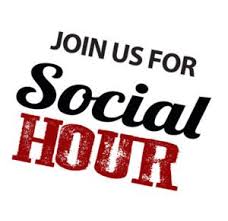 Igbo Anglican Church CommitteeAda Onyemobi-AgboliChidi ObiEdwin MoghaluHenry OkekeIje KaluSamuel ObiWorship ScheduleIgbo Service - Every second Sunday of the month at 12:30 p.m.

Our mailing address is 1571 Lincoln Ave. San Jose, CA 95125Office Phone (408) 256-ACNA or 2262Our website is IgboAnglicanchurch.comSusan Basler– Executive Assistant(408) 256-2262	suebasler@gmail.comPaul Robertson – Chief Financial Administrator(408) 439-0075	Paul@newanglicanchurch.comUkochukwu (Rector): Rev. Afam NkwokaIhe Ọgụgụ Nke Mbụ (First Lesson): Prof. Samuel ObiIhe Ọgụgụ Nke Abụa (Second Lesson): Dr./Mrs. Adora ObiAbụ Ọma (Psalm): Mrs. Ije KaluOkwu Chukwu: Rev. Rev. Afam Nkwoka Obu Obe (Cross Bearer): NAUshers: Mr. Paul Okeke and Mr. Chidi ObiChildren Cordinator: Mrs. Chi-Chi Okeke